MODULO DI ISCRIZIONE AL CONGRESSO: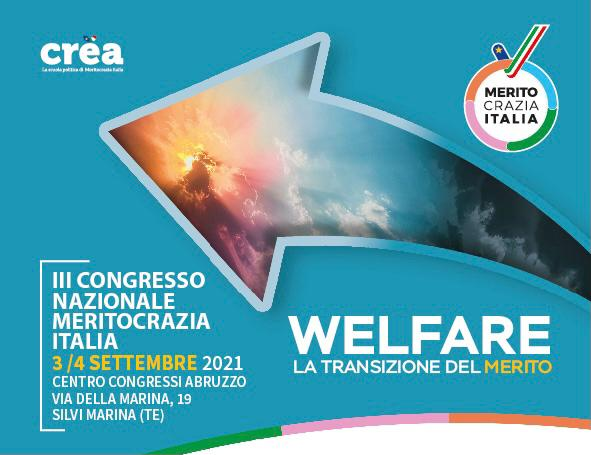 Gentili Signore, Gentili Signori,pubblichiamo il modulo da compilare per partecipare al III Congresso Nazionale di Meritocrazia Italia“WELFARE: LA TRANSIZIONE DEL MERITO”il 3 e 4 settembre 2021, presso Centro Congressi Abruzzo, Via della marina, 19, 64028 Silvi Marina (TE)PROGRAMMA:Giovedi 02 settembre Ore 17:00 Conferenza StampaVenerdì 03 settembre  I SESSIONE “COESIONE SOCIALE: IL GOVERNO DEGLI ENTI LOCALI  ore: 09:00 (ambiente, giustizia, infrastrutture, sanita’, formazione)II SESSIONE “AGENZIA DELLE USCITE: LA RIFORMA FISCALE” ore: 15:30 (Infrastrutture, Bilanci P. A., Investimenti, risorse, formazione, PIL)Sabato 04 settembre:DIREZIONE NAZIONALEI SESSIONE “DISCUSSIONE E APPROVAZIONE MOZIONI COGRESSUALI DELLE REGIONI” ore: 09:00II SESSIONE “ APPROVAZIONE MOZIONE CONGRESSUALE NAZIONALE” ore 15:00Si terranno speaker corner multi-tematici: dibattito e confronto aperto:  SPEAKER CORNER:Venerdì ore 12:30 dis-Abilita’  un valore imprescindibile  Venerdi ore 18:30  Gioventù MeritocraticaDa compilare in ogni sua parte e spedire a segreteriadipresidenza@meritocrazia.euCONGIUNTAMENTE CON LA COPIA DEL VERSAMENTO EFFETTUATOLe iscrizioni saranno accettate per ordine di arrivo, per cui si consiglia di accertarsi della disponibilità di posti prima di effettuare il versamento.Cognome………………………………………………………………  Nome:……………………………………………………………………………Via:………………………………………………………………………   Città:………………………………………………………… Cap:……………Telefono:……………………………………………………………..  Cellulare…………………………………………………………………………e-mail…………………………………………………………………..  Fax:……………………………………………………..............................Luogo e data di nascita:………………………………………………………………………………………………………………………………….C.F.:……………………………………………………………………..  P. I.V.A. :………………………………………………………………………… N.B. è obbligatorio il Codice Fiscale per tutti oltre al numero di partita IVA per i soggetti IVAProfessione:……………………………………………………………………………………………………………………………………………………Ente/Azienda di appartenenza:………………………………………………………………………………………………………………………Funzione/Settore di attività:…………………………………………………………………………………………………………………………..Dati per la Fatturazione (se diversi da quelli sopra indicati)…………………………………………………………………………………………………………………………………………………………………………………………………………………………………………………….POSTI DISPONIBILI 150:     contrassegnare la modalità di partecipazione:0 CONGRESSISTA0 ACCOMPAGNATORETERMINI E MODALITÀ DI PARTECIPAZIONEISCRIZIONE AL CONGRESSO:La quota di iscrizione (entro il 18 agosto) e’ fissata  in Euro 120,00 per chiunque abbia un reddito inferiore ad € 5.000,00 annui (in questo caso si prega di contattare la segreteria alla mail: segreteriadipresidenza@meritocrazia.eu I dati trasmessi saranno trattati in via strettamente riservata, la quota comprende :consegna Kit congressuale, mini-lunch del venerdi, cena  del venerdì 3.9.2021; lunch del sabato e apericena informale del sabato 4.9.2021                                                                                                                                     entro il 10 agosto  2021Iscrizione al congresso e  consegna del kit congressuale con esclusione dei momenti ristorativi  prezzo: € 50,00(Per i partecipanti di età inferiore ai 30 anni il costo di iscrizione è ridotto ad euro 35,00)         O Iscrizione al Congresso e consegna del  kit congressuale,   mini-lunch del venerdi, cena  del venerdì 3.9.2021; lunch del sabato e apericena informale del sabato 4.9.2021 prezzo: € 180,00                                                                                                                                    (Per i partecipanti di età inferiore ai 30 anni il costo di iscrizione è ridotto ad euro 130,00)Iscrizione all’evento in qualità di accompagnatore  comprensivo di mini-lunch del venerdi, cena  del venerdì 3.9.2021; lunch del sabato e  apericena informale del sabato  4.9.2021 Prezzo: 160,00ISCRIZIONE AL CONGRESSO:dopo il 10 agosto  ed  entro il 18 agosto 2021Iscrizione al Congresso e consegna del kit congressuale con esclusione dei momenti ristorativi  prezzo: € 80,00(Per i partecipanti di età inferiore ai 30 anni il costo di iscrizione è ridotto ad euro 60,00)        O Iscrizione al Congresso e consegna del kit congressuale, mini-lunch del venerdi, cena del venerdì 3.9.2021; lunch del sabato, apericena informale del sabato 4.9.2021: € 220,00                                                                                                                                    (Per i partecipanti di età inferiore ai 30 anni il costo di iscrizione è ridotto ad euro 180,00)Iscrizione all’evento in qualità di accompagnatore  comprensivo di mini-lunch del venerdi, cena  del venerdì 3.9.2021; lunch del sabato, apericena informale del sabato 4.9.2021 Prezzo: 200,00Note:………………………………………………………………………………………………………………………………………………………………TERMINI E MODALITÀ DI PAGAMENTO: a mezzo bonifico bancario all'IBAN: IT 84 Q 02008 15105 000105428133 intestato a Meritocrazia Italia – Via IV Novembre 107, Roma, inserendo nella causale Nome e Cognome Bonifico Bancario a favore di: MERITOCRAZIA ITALIA , Via IV Novembre, 107, RomaBANCA: UNICREDIT SPA (Abi:02008 Cab:15105) IBAN: IT 84 Q 02008 15105 000105428133Causale: Congresso  del 03-04/09/21 e Nome e Cognome del PartecipanteDichiaro di aver preso visione e di accettare le Vostre “Condizioni Generali” per la partecipazione al Congresso “Welfare: la transizione del merito” presente, ai sensi e per gli effetti degli Articoli 1341 e 1342 del Codice Civile. Dichiaro altresì di acconsentire al trattamento dei dati personali con le modalità, finalità e caratteristiche di cui al punto (13) Trattamento dei dati personali.